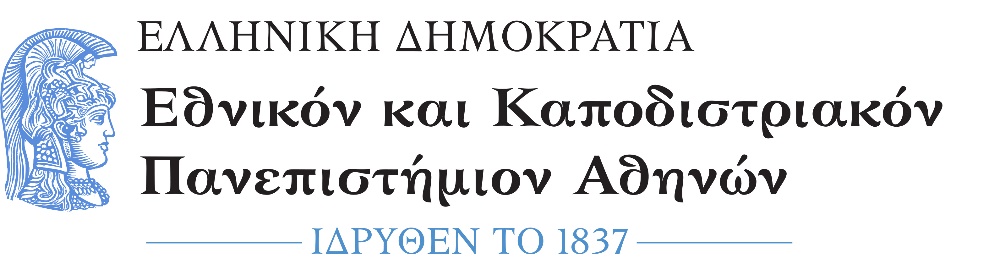 ΑΙΤΗΣΗ ΟΡΚΩΜΟΣΙΑΣ 						       ΠΡΟΣ:   Τη Γραμματεία του ΤμήματοςΓεωλογίας και ΓεωπεριβάλλοντοςΕπώνυμο:…………………………....................Όνομα:……………………………......................Πατρώνυμο: ….……………………………..........Μητρώνυμο: ……………………………………….Αριθμ. Μητρώου: …………………………………ΚΑΤΕΥΘΥΝΣΗ (ΔΙΑΤΜΗΜΑΤΙΚΟ): …………………………………………………………………..Κιν. τηλέφωνο:………………….......................E-mail: ………………………………………………….*Η συμπλήρωση όλων των  στοιχείων είναι υποχρεωτική.Παρακαλώ όπως κάνετε δεκτή την αίτησή μου για συμμετοχή στην ορκωμοσία διπλωματούχων, του ………………………………..(ΔΙΑΤΜΗΜΑΤΙΚΟΥ/ ΔΙΪΔΡΥΜΑΤΙΚΟΥ) ΠΜΣ «ΩΚΕΑΝΟΓΡΑΦΙΑ ΚΑΙ ΔΙΑΧΕΙΡΙΣΗ ΘΑΛΑΣΣΙΟΥ ΠΕΡΙΒΑΛΛΟΝΤΟΣ» του Τμήματoς, διότι έχω εκπληρώσει όλες τις υποχρεώσεις μου, σύμφωνα με τον Κανονισμό  Σπουδών του ως άνω Δ.Π.Μ.Σ.Επισυνάπτω:(Χ σε ότι ισχύει)Φωτοαντίγραφο Αστυνομικής ή Στρατιωτικής Ταυτότητας ή Διαβατηρίου.Βεβαίωση Κατάθεσης Διπλωματικής Εργασίας.Αθήνα, ……………………………….Ο/Η Αιτών/ούσα